Honors POD #22Mon. #1:  Wed #3:  What is metabolism and how do you think it is controlled inside of a cell?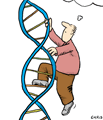 Tues. #2:  What does transcription do?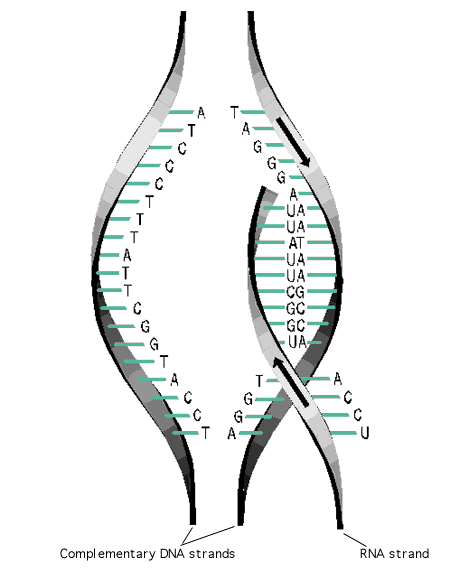 Wed. #3: Why is a point mutation in a gene less damaging to the protein than an insertion or deletion mutation?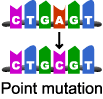 Thurs. #4:   How does RNA Polymerase know where to start and stop transcribing a gene?  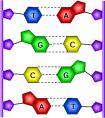 Fri. #5: PROTEIN SYNTHESIS TEST